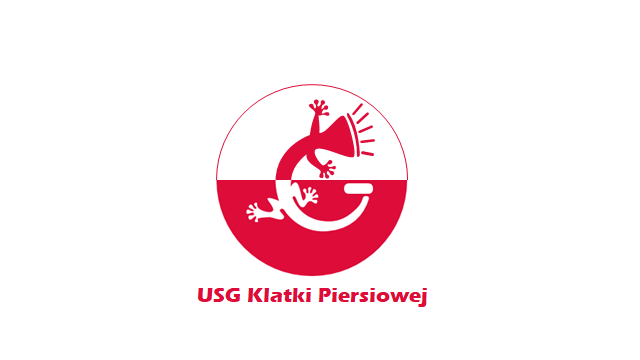 Warsztaty ultrasonografii klatki piersiowej poziom1 (podstawowy)Formation à l’échographie thoracique Niveau 1 du G-ECHO (EN France formation reconnue DPC et validée par la SPLF)FORMULARZ ZGŁOSZENIOWY/BULLETIN D’INSCRIPTIONNom/ Nazwisko : 									Prénom /Imię : Adresse professionnelle/ Adres : Mail : (ADRESSE VALIDE et ACTIVE++++) ? Aktualny aktywny adres mailowy:Téléphone portable / tel.kom. :Lieu d’exercice/ Miejsce wykonywania badań : ZAPISY/INSCRIPTION : Udział bezpłatny dla członków Stowarzyszenia Pneumologie France Pologne (jednorazowa opłata wpisowa 150 zł). W pozostałych przypadkach opłata wpisowa wynosi 250 zł. Doświadczenie w ultrasonografii Doświadczenie- jak często wykonujesz USG klatki piersiowej? □ nigdy□ sporadycznie□ regularnieDostępny aparat□ brak□ zaplanowany dostęp do aparatu (nazwa aparatu)□ aparat do USG dostępny (nazwa aparatu)Cel szkolenia	□ Nauka ultrasonografii	□ poszerzenie kompetencji	□ Inne : 